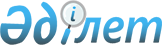 Об утверждении Правил определения предельных цен оптовой реализации товарного и сжиженного нефтяного газа на внутреннем рынке
					
			Утративший силу
			
			
		
					Постановление Правительства Республики Казахстан от 29 июня 2012 года № 884. Утратило силу постановлением Правительства Республики Казахстан от 3 апреля 2015 года № 196

      Сноска. Утратило силу постановлением Правительства РК от 03.04.2015 № 196 (вводится в действие со дня его первого официального опубликования).      В соответствии с подпунктом 6) статьи 5 Закона Республики Казахстан от 9 января 2012 года «О газе и газоснабжении» Правительство Республики Казахстан ПОСТАНОВЛЯЕТ:



      1. Утвердить прилагаемые Правила определения предельных цен оптовой реализации товарного и сжиженного нефтяного газа на внутреннем рынке.



      2. Настоящее постановление вводится в действие после первого официального опубликования.      Премьер-Министр

      Республики Казахстан                       К. Масимов

Утверждены         

постановлением Правительства

Республики Казахстан   

от 29 июня 2012 года № 884 

Правила

определения предельных цен оптовой реализации товарного

и сжиженного нефтяного газа на внутреннем рынке 

1. Общие положения

      1. Настоящие Правила разработаны в соответствии с Законом Республики Казахстан от 9 января 2012 года «О газе и газоснабжении» (далее - Закон) и в целях реализации Соглашения между Республикой Беларусь, Республикой Казахстан и Российской Федерацией о правилах доступа к услугам субъектов естественных монополий в сфере транспортировки газа по газотранспортным системам, включая основы ценообразования и тарифной политики, подписанного 9 декабря 2010 года, и устанавливают порядок определения предельных цен оптовой реализации товарного и сжиженного нефтяного газа на внутреннем рынке.



      2. В настоящих Правилах используются следующие основные понятия:



      1) оптовая реализация - предпринимательская деятельность по реализации товарного, сжиженного нефтяного и (или) сжиженного природного газа на внутреннем рынке для целей дальнейшей реализации либо за пределы территории Республики Казахстан;



      2) уполномоченный орган - центральный исполнительный орган, осуществляющий государственное регулирование производства, транспортировки (перевозки), хранения и оптовой реализации газа, а также розничной реализации и потребления товарного и сжиженного нефтяного газа вне пределов границ населенных пунктов;



      3) недропользователь – физическое или юридическое лицо, обладающее правом на проведение операций по недропользованию.



      Иные термины и определения, используемые в настоящих Правилах, применяются в соответствии с Законом.

      Сноска. Пункт 2 с изменением, внесенным постановлением Правительства Республики Казахстан от 11.02.2014 № 77 (вводится в действие по истечении десяти календарных дней после дня его первого официального опубликования). 

2. Порядок определения предельных цен оптовой 

реализации товарного газа 

      3. Предельные цены оптовой реализации товарного газа на внутреннем рынке устанавливаются на полугодие отдельно для каждой области, города республиканского значения, столицы. 



      Для регионов, в которых отсутствует снабжение товарным газом, уровень предельной цены оптовой реализации товарного газа не рассчитывается.



      4. Для всех газораспределительных систем, находящихся в пределах области, города республиканского значения, столицы, устанавливается единая предельная цена оптовой реализации товарного газа. 



      5. В случае если данные по ценам товарного газа, используемые для расчета предельных цен оптовой реализации товарного газа, представлены в долларах США, применяется официальный курс тенге к доллару США, установленный Национальным банком на момент представления предложений в уполномоченный орган, осуществляющий руководство и межотраслевую координацию в области стратегического и экономического планирования, выработки и формирования бюджетной политики.

      Сноска. Пункт 5 в редакции постановления Правительства РК от 11.02.2014 № 77 (вводится в действие по истечении десяти календарных дней после дня его первого официального опубликования).



      6. Предложения по уровню предельных цен оптовой реализации товарного газа на предстоящее полугодие для области, города республиканского значения, столицы разрабатываются уполномоченным органом исходя из суммы:

      1) совокупности средневзвешенных значений:

      цен товарного газа, планируемого к приобретению национальным оператором у недропользователей в целях поставки в область, город республиканского значения, столицу в планируемом периоде;

      цен товарного газа, планируемого к приобретению в рамках сделок по встречным поставкам среднеазиатского и (или) российского газа на казахстанский товарный газ на планируемый период;

      цен товарного газа, планируемого к приобретению на границе Республики Казахстан, в рамках сделок по импортным поставкам на планируемый период;

      2) средневзвешенных расходов по транспортировке товарного газа по магистральным газопроводам от места его приобретения до газораспределительных систем области, города республиканского значения, столицы и хранению товарного газа в подземных хранилищах газа, определяемых на основании тарифов, утвержденных государственным органом, осуществляющим регулирование в сферах естественных монополий и на регулируемых рынках;

      3) норм рентабельности на планируемый период отдельно для каждой области, города республиканского значения, столицы, определяемых уполномоченым органом по согласованию с государственным органом, осуществляющим руководство и межотраслевую координацию в области стратегического и экономического планирования, выработке и формирования бюджетной политики, и устанавливаемых в срок до ста двадцати календарных дней до начала соответствующего периода.

      Сноска. Пункт 6 в редакции постановления Правительства РК от 11.02.2014 № 77 (вводится в действие по истечении десяти календарных дней после дня его первого официального опубликования).



      7. Исключен постановлением Правительства РК от 11.02.2014  № 77 (вводится в действие по истечении десяти календарных дней после дня его первого официального опубликования). 



      8. Предложения по уровню предельной цены товарного газа на планируемый период для области, города республиканского значения, столицы, разработанные в соответствии с пунктом 6 настоящих Правил, не могут предусматривать увеличение уровня предельной цены товарного газа по сравнению с текущим уровнем более чем на пятнадцать процентов в течение одного календарного года.

      Сноска. Пункт 8 в редакции постановления Правительства РК от 11.02.2014 № 77 (вводится в действие по истечении десяти календарных дней после дня его первого официального опубликования).

       

3. Порядок определения предельных цен оптовой реализации 

сжиженного нефтяного газа

      9. Предельные цены оптовой реализации сжиженного нефтяного газа на внутреннем рынке устанавливаются ежеквартально и действуют на всей территории Республики Казахстан для: 



      1) производителей сжиженного нефтяного газа;



      2) собственников сжиженного нефтяного газа, произведенного в процессе переработки принадлежащего им на праве собственности или иных законных основаниях углеводородного сырья;



      3) собственников сжиженного нефтяного газа, произведенного за пределами территории Республики Казахстан и ввезенного для потребления на территорию Республики Казахстан.



      10. Государственное регулирование цен оптовой реализации сжиженного нефтяного газа газосетевыми организациями владельцам газонаполнительных пунктов и (или) автогазозаправочных станций осуществляется в соответствии с законодательством Республики Казахстан о естественных монополиях и регулируемых рынках. 



      11. Предельная цена оптовой реализации сжиженного нефтяного газа на внутреннем рынке устанавливается: 



      1) для производителей сжиженного нефтяного газа, собственников сжиженного нефтяного газа, произведенного в процессе переработки принадлежащего им на праве собственности или иных законных основаниях углеводородного сырья – на объектах по производству сжиженного нефтяного газа;



      2) для собственников сжиженного нефтяного газа, произведенного за пределами территории Республики Казахстан и ввезенного для потребления на территорию Республики Казахстан – на границе Республики Казахстан.



      12. Лица, указанные в пункте 9 настоящих Правил, не превышая предельной цены оптовой реализации сжиженного нефтяного газа на внутреннем рынке, вправе самостоятельно снижать и повышать цены оптовой реализации сжиженного нефтяного газа. 



      13. В случае если данные по ценам сжиженного нефтяного газа, используемые для расчета предельных цен оптовой реализации сжиженного нефтяного газа, представлены в иностранной валюте, применяется среднеарифметический курс тенге к такой иностранной валюте за предыдущий квартал. 



      14. Предложения по уровню предельных цен оптовой реализации сжиженного нефтяного газа на внутреннем рынке разрабатываются уполномоченным органом на предстоящий квартал по следующей формуле:

       

P = (Pw – TRexp) x К



      где, 



      P – предельная цена оптовой реализации сжиженного нефтяного газа на внутреннем рынке, тенге за тонну;



      Pw – Мировая цена на сжиженный нефтяной газ, определяемая как среднеарифметическое значение ежедневных котировок цен за предыдущий квартал, тенге за тонну. Для целей настоящего пункта котировка цены означает котировку цены сжиженного нефтяного газа на белорусско-польской границе (СПБТ daf Брест) в иностранной валюте на основании информации, публикуемой в источнике «Аргус Сжиженный газ и конденсат» компании «Argus Media (Russia) Ltd. (Petroleumargus)», а при отсутствии информации о ценах на сжиженный нефтяной газ в вышеуказанном источнике - по данным других источников, определяемых законодательством Республики Казахстан о трансфертном ценообразовании; 



      TRexp – средневзвешенные расходы по перевозке сжиженного нефтяного газа от объектов по производству сжиженного нефтяного газа, расположенных на территории Республики Казахстан, до белорусско-польской границы за предыдущий квартал, определяемые уполномоченным органом на основе мониторинга сделок по реализации сжиженного нефтяного газа за пределы территории Республики Казахстан, тенге за тонну;



      К – поправочный коэффициент, отражающий соотношение уровня денежного дохода на душу населения в Республике Казахстан к уровню денежного дохода на душу населения в Российской Федерации за последний предыдущий календарный год, данные по которому опубликованы Агентством Республики Казахстан по статистике и Федеральной службой государственной статистики Российской Федерации на момент расчета такого коэффициента.



      15. Предложения по уровню предельной цены сжиженного нефтяного газа на планируемый период, разработанные в соответствии с пунктом 14 настоящих Правил, не могут предусматривать увеличение уровня предельной цены сжиженного нефтяного газа по сравнению с текущим уровнем более чем на пятнадцать процентов в течение одного календарного года.

      Сноска. Пункт 15 в редакции постановления Правительства РК от 11.02.2014 № 77 (вводится в действие по истечении десяти календарных дней после дня его первого официального опубликования).

       

4. Согласование и утверждение предельных цен оптовой реализации

товарного газа и сжиженного нефтяного газа

      16. Предложения по уровню предельных цен оптовой реализации сжиженного нефтяного газа разрабатываются уполномоченным органом не позднее шестидесяти пяти календарных дней до начала соответствующего периода и вносятся с приложением данных, использованных при разработке, на согласование в уполномоченный орган, осуществляющий руководство и межотраслевую координацию в области стратегического и экономического планирования, выработки и формирования бюджетной политики.

      Предложения по уровню предельных цен оптовой реализации товарного газа разрабатываются уполномоченным органом не позднее ста двадцати календарных дней до начала соответствующего периода и вносятся с приложением данных, использованных при разработке, на согласование в уполномоченный орган, осуществляющий руководство и межотраслевую координацию в области стратегического и экономического планирования, выработки и формирования бюджетной политики.

      Срок согласования предложений не должен превышать тридцати пяти календарных дней.

      Сноска. Пункт 16 в редакции постановления Правительства РК от 11.02.2014 № 77 (вводится в действие по истечении десяти календарных дней после дня его первого официального опубликования).



      17. Уполномоченный орган, осуществляющий руководство и межотраслевую координацию в области стратегического и экономического планирования, выработки и формирования бюджетной политики, вправе запросить в уполномоченном органе дополнительную информацию, необходимую для согласования представленных предложений по уровню предельных цен оптовой реализации товарного, сжиженного нефтяного газа, которая должна быть предоставлена в срок не позднее пяти календарных дней с даты получения такого запроса.



      18. В случае непредоставления уполномоченным органом в установленные сроки информации, указанной в пункте 16 настоящих Правил, уполномоченный орган, осуществляющий руководство и межотраслевую координацию в области стратегического и экономического планирования, выработки и формирования бюджетной политики, вправе отказать в согласовании предложений по уровню предельных цен оптовой реализации товарного, сжиженного нефтяного газа. 



      При этом предельные цены оптовой реализации товарного, сжиженного нефтяного газа сохраняются на уровне текущего периода.



      19. Предложения по уровню предельных цен оптовой реализации товарного, сжиженного нефтяного газа, согласованные с уполномоченным органом, осуществляющим руководство и межотраслевую координацию в области стратегического и экономического планирования, направляются уполномоченным органом на рассмотрение в заинтересованные государственные органы. 



      20. Срок согласования заинтересованными государственными органами предложений по уровню предельных цен оптовой реализации товарного, сжиженного нефтяного газа не должен превышать десять календарных дней. 



      21. Предложения по уровню предельных цен оптовой реализации товарного, сжиженного нефтяного газа, согласованные с заинтересованными государственными органами, в срок не позднее чем за месяц до начала планируемого периода направляются в Правительство Республики Казахстан. 



      22. Правительство Республики Казахстан на основании предложений, указанных в пункте 21 настоящих Правил, в срок не позднее чем за пятнадцать календарных дней до начала планируемого периода утверждает предельные цены оптовой реализации товарного и сжиженного нефтяного газа на внутреннем рынке. 



      23. Утвержденные предельные цены оптовой реализации сжиженного нефтяного газа используются при определении предельных цен розничной реализации, устанавливаемых для лиц, осуществляющих розничную реализацию сжиженного нефтяного газа и являющихся субъектами регулируемого рынка.

      Сноска. Пункт 23 в редакции постановления Правительства РК от 11.02.2014 № 77 (вводится в действие по истечении десяти календарных дней после дня его первого официального опубликования).



      24. Предельные цены розничной реализации товарного газа, устанавливаемые для лиц, осуществляющих розничную реализацию товарного газа и являющихся субъектами регулируемого рынка, могут определяться по группам потребителей уполномоченным органом, осуществляющим руководство в сфере естественных монополий и на регулируемых рынках в соответствии с законодательством Республики Казахстан о естественных монополиях и регулируемых рынках.

      Сноска. Правила дополнены пунктом 24 в соответствии с постановлением Правительства РК от 11.02.2014 № 77 (вводится в действие по истечении десяти календарных дней после дня его первого официального опубликования).
					© 2012. РГП на ПХВ «Институт законодательства и правовой информации Республики Казахстан» Министерства юстиции Республики Казахстан
				